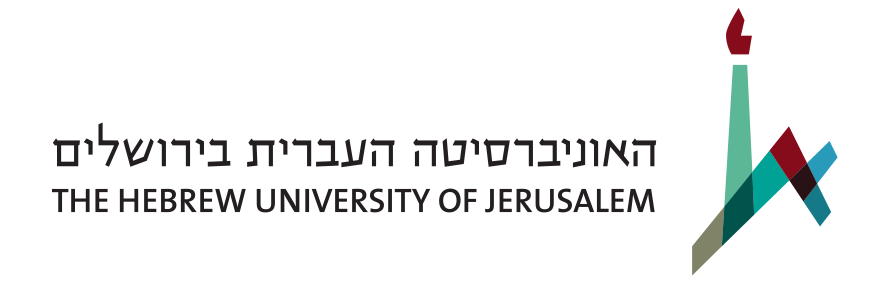 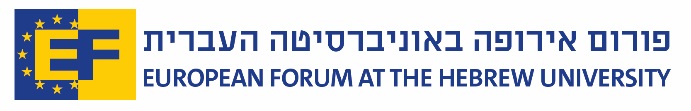 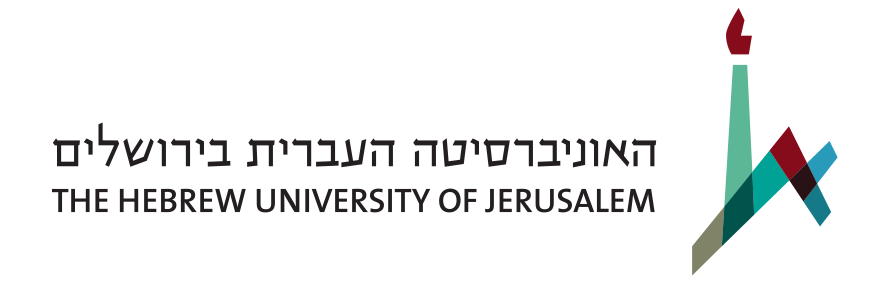 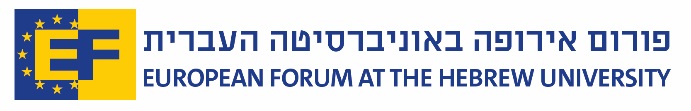 Application to study the fall semester 2022/23at the FU Berlin / DA Vienna / University of Innsbruck / IMC Krems Comments:      The following documents should be submitted in English by e-mail to mseuro@mail.huji.ac.il by Sunday, December 6, 2020 at 24:00. Each file should be named as in the parentheses:This form (surname + given name + “form“. For example: Smith John form)Research proposal (surname + given name + “proposal“).Curriculum vitae (surname + given name + “cv“).Record of studies in EnglishTwo reference letters from two faculty members will be sent by the referees directly to mseuro@mail.huji.ac.il.Good luck!Personal InformationPersonal InformationPersonal InformationPersonal InformationPersonal InformationPersonal InformationPersonal InformationPersonal InformationPersonal InformationPersonal InformationFirst Name in English
(as written in your passport)First Name in English
(as written in your passport)First Name in English
(as written in your passport)First Name in English
(as written in your passport)First Name in English
(as written in your passport)Surname in English
(as written in your passport)Surname in English
(as written in your passport)Surname in English
(as written in your passport)Surname in English
(as written in your passport)Surname in English
(as written in your passport)ID/Student NumberID/Student NumberID/Student NumberID/Student NumberID/Student NumberDate of BirthDate of BirthDate of BirthDate of BirthDate of BirthNationalityNationalityPassport NumberPassport NumberPassport NumberNationalityNationalityNationalityNationalityPassport NumberContact InformationContact InformationContact InformationContact InformationContact InformationContact InformationContact InformationContact InformationContact InformationContact InformationTelephone NumberTelephone NumberTelephone NumberTelephone NumberTelephone NumberE-Mail AddressE-Mail AddressE-Mail AddressE-Mail AddressE-Mail AddressContact Persons in Israel (in case of emergency)Contact Persons in Israel (in case of emergency)Contact Persons in Israel (in case of emergency)Contact Persons in Israel (in case of emergency)Contact Persons in Israel (in case of emergency)Contact Persons in Israel (in case of emergency)Contact Persons in Israel (in case of emergency)Contact Persons in Israel (in case of emergency)Contact Persons in Israel (in case of emergency)Contact Persons in Israel (in case of emergency)NameNameTelephone NumberTelephone NumberTelephone NumberNameNameNameNameTelephone NumberExchange ProgramExchange ProgramExchange ProgramExchange ProgramExchange ProgramExchange ProgramExchange ProgramExchange ProgramExchange ProgramExchange ProgramUniversityUniversityUniversityUniversityUniversityUniversityUniversityUniversityUniversityUniversityCurrent StudiesCurrent StudiesCurrent StudiesCurrent StudiesCurrent StudiesCurrent StudiesCurrent StudiesCurrent StudiesCurrent StudiesCurrent StudiesStudy ProgramStudy ProgramStudy ProgramDegreeDegreeDegreeDegreeYear of Study toward the DegreeYear of Study toward the DegreeYear of Study toward the DegreeReference LettersReference LettersReference LettersReference LettersReference LettersReference LettersReference LettersReference LettersReference LettersReference LettersName of RefereeName of RefereeName of RefereeName of RefereeName of RefereeName of RefereeE-Mail AddressE-Mail AddressE-Mail AddressE-Mail Address